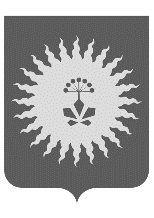 АДМИНИСТРАЦИЯАНУЧИНСКОГО МУНИЦИПАЛЬНОГО ОКРУГА ПРИМОРСКОГО КРАЯП О С Т А Н О В Л Е Н И ЕВ соответствии с Бюджетным кодексом Российской Федерации, Постановлением Правительства Российской Федерации от 30.03.2020 N 368 "Об утверждении Правил привлечения Федеральным казначейством остатков средств на единый счет федерального бюджета и возврата привлеченных средств и общих требований к порядку привлечения остатков средств на единый счет бюджета субъекта Российской Федерации (местного бюджета) и возврата привлеченных средств", Уставом Анучинского муниципального округа, администрация Анучинского муниципального округаПОСТАНОВЛЯЕТ:         1. Утвердить Порядок привлечения остатков средств на единый счет бюджета Анучинского муниципального округа и возврата привлеченных средств (приложение).2. Аппарату администрации Анучинского муниципального района (Бурдейной) разместить настоящее постановление на официальном сайте администрации Анучинского муниципального района в информационно-телекоммуникационной сети «Интернет».3. Контроль за исполнением настоящего постановления возложить на заместителя главы – начальника финансово-экономического управления Бондарь Г.П.Глава Анучинскогомуниципального округа 	 	                                             С.А. ПонуровскийУТВЕРЖДЕНпостановлением администрации Анучинского муниципального районаот 28.12.2023 № 1107   ПОРЯДОКПРИВЛЕЧЕНИЯ ОСТАТКОВ СРЕДСТВ НА ЕДИНЫЙ СЧЕТБЮДЖЕТА АНУЧИНСКОГО МУНИЦИПАЛЬНОГО ОКРУГАИ ВОЗВРАТА ПРИВЛЕЧЕННЫХ СРЕДСТВ1. Общие положения1.1. Настоящий Порядок разработан в соответствии с пунктами 9, 10, 11, 13 статьи 236.1 Бюджетного кодекса Российской Федерации, постановлением Правительства Российской Федерации от 30.03.2020 № 368 «Об утверждении Правил привлечения Федеральным казначейством остатков средств на единый счет федерального бюджета и возврата привлеченных средств и общих требований к порядку привлечения остатков средств на единый счет бюджета субъекта Российской Федерации (местного бюджета) и возврата привлеченных средств» и устанавливает порядок привлечения остатков средств на единый счет бюджета Анучинского муниципального округа и возврата привлеченных средств, устанавливает правила привлечения финансово-экономическим управлением администрации Анучинского муниципального округа (далее – Финансовое управление) остатков средств с казначейских счетов на единый счет бюджета Анучинского муниципального округа и их возврата на казначейские счета, с которых они ранее были перечислены, условия и порядок привлечения остатков средств на единый счет бюджета Анучинского муниципального округа, условия и порядок возврата средств, привлеченных на единый счет бюджета Анучинского муниципального округа.1.2. Финансовое управление осуществляет:а) привлечение остатков денежных средств на единый счет бюджета Анучинского муниципального округа за счет средств на казначейских счетах, открытых Финансовому управлению в территориальном органе Федерального казначейства (далее - казначейский счет) для осуществления и отражения операций с денежными средствами:- поступающими во временное распоряжение получателей средств бюджета муниципального образования;- муниципальных бюджетных и автономных учреждений;- юридических лиц, не являющихся участниками бюджетного процесса, бюджетными и автономными учреждениями;- получателей средств из бюджета;- участников казначейского сопровождения;б) возврат с единого счета бюджета муниципального образования средств, указанных в подпункте «а» настоящего пункта, на казначейские счета, с которых они были ранее привлечены.2. Условия привлечения остатков средств на единый счетбюджета Анучинского муниципального округа2.1. Финансовое управление осуществляет привлечение остатков денежных средств, указанных в подпункте а) пункта 1.2 раздела 1 настоящего Порядка, в случае прогнозирования временного кассового разрыва - недостаточности на едином счете бюджета Анучинского муниципального округа денежных средств, необходимых для осуществления перечислений из бюджета Анучинского муниципального округа.2.2. Объем привлекаемых средств с соответствующего казначейского счета определяется согласно прогнозу временного кассового разрыва и не может превышать средний остаток денежных средств на казначейском счете, уменьшенный на средний объем перечислений с казначейского счета за один операционный день, обеспечивающий достаточность средств на соответствующем казначейском счете для осуществления в рабочий день, следующий за днем привлечения средств на единый счет бюджета Анучинского муниципального округа, выплат с указанного счета на основании распоряжений о совершении казначейских платежей.Средний остаток денежных средств на казначейском счете и средний объем перечислений с казначейского счета рассчитываются за период 90 рабочих дней, предшествующих дню перечисления средств с казначейских счетов на единый счет бюджета Анучинского муниципального округа.2.3. Для привлечения на единый счет бюджета Анучинского муниципального округа остатков средств Финансовое управление представляет в территориальный орган Федерального казначейства распоряжения о совершении казначейских платежей не позднее 16:00 местного времени (в дни, непосредственно предшествующие выходным и нерабочим праздничным дням, - до 15:00 местного времени) текущего дня.2.4. Финансовое управление осуществляет учет средств в части сумм:- поступивших на единый счет бюджета муниципального образования с казначейских счетов;- перечисленных с единого счета бюджета муниципального образования на казначейские счета, с которых они были ранее привлечены.3. Условия возврата средств, привлеченных на единыйсчет бюджета Анучинского муниципального округа3.1. Финансовое управление осуществляет возврат с единого счета бюджета Анучинского муниципального округа средств, указанных в подпункте а) пункта 1.2 раздела 1 настоящего Порядка, на казначейские счета, с которых они были ранее перечислены.3.2. Финансовое управление осуществляет возврат привлеченных средств на казначейские счета, с которых они были ранее перечислены, в том числе в целях проведения операций за счет привлеченных средств, не позднее второго рабочего дня, следующего за днем приема к исполнению распоряжений о совершении казначейских платежей, а также при завершении текущего финансового года, но не позднее последнего рабочего дня текущего финансового года.3.3. Объем средств, подлежащих возврату на соответствующие казначейские счета, определяется исходя из остатка средств на едином счете бюджета Анучинского муниципального округа с учетом прогноза перечислений с единого счета бюджета Анучинского муниципального округа и необходимости обеспечения перечислений с соответствующих казначейских счетов.3.4. Перечисление средств с единого счета бюджета Анучинского муниципального округа на соответствующий казначейский счет осуществляется Финансовым управлением в пределах суммы, не превышающей разницу между объемом средств, поступивших с казначейского счета на единый счет бюджета Анучинского муниципального округа, и объемом средств, перечисленных с единого счета бюджета Анучинского муниципального округа  на казначейский счет в течение текущего финансового года.28.12.2023                        с. Анучино№№  1107Об утверждении порядка привлечения остатков средствна единый счет бюджета Анучинского муниципального округаи возврата привлеченных средств